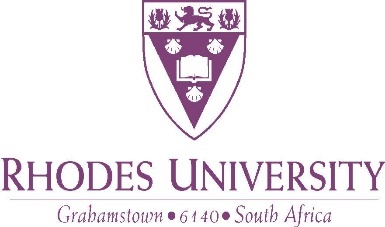 PARTICULARS OF APPLICANT’S DETAILSPARTICULARS OF APPLICANT’S DETAILSPARTICULARS OF APPLICANT’S DETAILSPARTICULARS OF APPLICANT’S DETAILSPARTICULARS OF APPLICANT’S DETAILSPARTICULARS OF APPLICANT’S DETAILSPARTICULARS OF APPLICANT’S DETAILSPARTICULARS OF APPLICANT’S DETAILSPARTICULARS OF APPLICANT’S DETAILSPARTICULARS OF APPLICANT’S DETAILSPARTICULARS OF APPLICANT’S DETAILSPARTICULARS OF APPLICANT’S DETAILSPARTICULARS OF APPLICANT’S DETAILSTitle: Title: Title: Surname:Surname:Surname:Surname:Surname:Surname:Surname:Surname:Surname:Surname:First Names:First Names:First Names:First Names:First Names:First Names:First Names:First Names:First Names:First Names:First Names:First Names:First Names:Home Address:Postal Address:Home Address:Postal Address:Home Address:Postal Address:Home Address:Postal Address:Home Address:Postal Address:Home Address:Postal Address:Home Address:Postal Address:Home Address:Postal Address:Home Address:Postal Address:Home Address:Postal Address:Home Address:Postal Address:Home Address:Postal Address:Home Address:Postal Address:Place of birth: Place of birth: Date of birth (YYMMDD):         /         /Date of birth (YYMMDD):         /         /Date of birth (YYMMDD):         /         /Date of birth (YYMMDD):         /         /Date of birth (YYMMDD):         /         /Date of birth (YYMMDD):         /         /Date of birth (YYMMDD):         /         /Date of birth (YYMMDD):         /         /Identity number/Passport number:Identity number/Passport number:Identity number/Passport number:Citizenship:Citizenship:Citizenship:Citizenship:Citizenship:Citizenship:Citizenship:Citizenship:Citizenship:Citizenship:First language:First language:First language:Telephone Number:Telephone Number:Fax:Fax:Fax:Fax:Fax:Fax:Fax:Fax:E-mail:E-mail:E-mail:University at which you obtained your doctorate:University at which you obtained your doctorate:University at which you obtained your doctorate:University at which you obtained your doctorate:University at which you obtained your doctorate:University at which you obtained your doctorate:University at which you obtained your doctorate:University at which you obtained your doctorate:University at which you obtained your doctorate:University at which you obtained your doctorate:University at which you obtained your doctorate:University at which you obtained your doctorate:University at which you obtained your doctorate:Month and Year that you obtained your doctorate:Month and Year that you obtained your doctorate:Month and Year that you obtained your doctorate:Month and Year that you obtained your doctorate:Month and Year that you obtained your doctorate:Month and Year that you obtained your doctorate:Month and Year that you obtained your doctorate:Month and Year that you obtained your doctorate:Month and Year that you obtained your doctorate:Month and Year that you obtained your doctorate:Month and Year that you obtained your doctorate:Month and Year that you obtained your doctorate:Month and Year that you obtained your doctorate:Department:Department:Department:Department:Department:Department:Faculty:Faculty:Faculty:Faculty:Faculty:Faculty:Faculty:SUBMISSION OF DOCTORAL THESIS:Have you submitted your thesis for examination:    Yes  No 

If your answer was YES, proof of submission must accompany this application form.If your answer was NO, when do you intend to submit? ……………………………………………………SUBMISSION OF DOCTORAL THESIS:Have you submitted your thesis for examination:    Yes  No 

If your answer was YES, proof of submission must accompany this application form.If your answer was NO, when do you intend to submit? ……………………………………………………SUBMISSION OF DOCTORAL THESIS:Have you submitted your thesis for examination:    Yes  No 

If your answer was YES, proof of submission must accompany this application form.If your answer was NO, when do you intend to submit? ……………………………………………………SUBMISSION OF DOCTORAL THESIS:Have you submitted your thesis for examination:    Yes  No 

If your answer was YES, proof of submission must accompany this application form.If your answer was NO, when do you intend to submit? ……………………………………………………SUBMISSION OF DOCTORAL THESIS:Have you submitted your thesis for examination:    Yes  No 

If your answer was YES, proof of submission must accompany this application form.If your answer was NO, when do you intend to submit? ……………………………………………………SUBMISSION OF DOCTORAL THESIS:Have you submitted your thesis for examination:    Yes  No 

If your answer was YES, proof of submission must accompany this application form.If your answer was NO, when do you intend to submit? ……………………………………………………SUBMISSION OF DOCTORAL THESIS:Have you submitted your thesis for examination:    Yes  No 

If your answer was YES, proof of submission must accompany this application form.If your answer was NO, when do you intend to submit? ……………………………………………………SUBMISSION OF DOCTORAL THESIS:Have you submitted your thesis for examination:    Yes  No 

If your answer was YES, proof of submission must accompany this application form.If your answer was NO, when do you intend to submit? ……………………………………………………SUBMISSION OF DOCTORAL THESIS:Have you submitted your thesis for examination:    Yes  No 

If your answer was YES, proof of submission must accompany this application form.If your answer was NO, when do you intend to submit? ……………………………………………………SUBMISSION OF DOCTORAL THESIS:Have you submitted your thesis for examination:    Yes  No 

If your answer was YES, proof of submission must accompany this application form.If your answer was NO, when do you intend to submit? ……………………………………………………SUBMISSION OF DOCTORAL THESIS:Have you submitted your thesis for examination:    Yes  No 

If your answer was YES, proof of submission must accompany this application form.If your answer was NO, when do you intend to submit? ……………………………………………………SUBMISSION OF DOCTORAL THESIS:Have you submitted your thesis for examination:    Yes  No 

If your answer was YES, proof of submission must accompany this application form.If your answer was NO, when do you intend to submit? ……………………………………………………SUBMISSION OF DOCTORAL THESIS:Have you submitted your thesis for examination:    Yes  No 

If your answer was YES, proof of submission must accompany this application form.If your answer was NO, when do you intend to submit? ……………………………………………………Research field to be covered by this application:Research field to be covered by this application:Research field to be covered by this application:Research field to be covered by this application:Research field to be covered by this application:Research field to be covered by this application:Research field to be covered by this application:Research field to be covered by this application:Research field to be covered by this application:Research field to be covered by this application:Research field to be covered by this application:Research field to be covered by this application:Research field to be covered by this application:INFORMATION ON POSTDOCTORAL RESEARCHINFORMATION ON POSTDOCTORAL RESEARCHINFORMATION ON POSTDOCTORAL RESEARCHINFORMATION ON POSTDOCTORAL RESEARCHINFORMATION ON POSTDOCTORAL RESEARCHINFORMATION ON POSTDOCTORAL RESEARCHINFORMATION ON POSTDOCTORAL RESEARCHINFORMATION ON POSTDOCTORAL RESEARCHINFORMATION ON POSTDOCTORAL RESEARCHINFORMATION ON POSTDOCTORAL RESEARCHINFORMATION ON POSTDOCTORAL RESEARCHINFORMATION ON POSTDOCTORAL RESEARCHINFORMATION ON POSTDOCTORAL RESEARCHDepartment where research will be undertaken:Department where research will be undertaken:Department where research will be undertaken:Department where research will be undertaken:Department where research will be undertaken:Department where research will be undertaken:Department where research will be undertaken:Department where research will be undertaken:Department where research will be undertaken:Faculty:Faculty:Faculty:Faculty:Duration of project: from (month/year)                                               to: (month/year)Duration of project: from (month/year)                                               to: (month/year)Duration of project: from (month/year)                                               to: (month/year)Duration of project: from (month/year)                                               to: (month/year)Duration of project: from (month/year)                                               to: (month/year)Duration of project: from (month/year)                                               to: (month/year)Duration of project: from (month/year)                                               to: (month/year)Duration of project: from (month/year)                                               to: (month/year)Duration of project: from (month/year)                                               to: (month/year)Duration of project: from (month/year)                                               to: (month/year)Duration of project: from (month/year)                                               to: (month/year)Duration of project: from (month/year)                                               to: (month/year)Duration of project: from (month/year)                                               to: (month/year)Host with whom you wish to work:Name:Position:Department:Phone and fax numbers:E-mail address:Host with whom you wish to work:Name:Position:Department:Phone and fax numbers:E-mail address:Host with whom you wish to work:Name:Position:Department:Phone and fax numbers:E-mail address:Host with whom you wish to work:Name:Position:Department:Phone and fax numbers:E-mail address:Host with whom you wish to work:Name:Position:Department:Phone and fax numbers:E-mail address:Host with whom you wish to work:Name:Position:Department:Phone and fax numbers:E-mail address:Host with whom you wish to work:Name:Position:Department:Phone and fax numbers:E-mail address:Host with whom you wish to work:Name:Position:Department:Phone and fax numbers:E-mail address:If more than one:Name:Position:Department:Phone and fax numbers:E-mail address:If more than one:Name:Position:Department:Phone and fax numbers:E-mail address:If more than one:Name:Position:Department:Phone and fax numbers:E-mail address:If more than one:Name:Position:Department:Phone and fax numbers:E-mail address:If more than one:Name:Position:Department:Phone and fax numbers:E-mail address:Please attach copies of relevant documents to show that you have been provisionally accepted by your host as a Postdoctoral Fellow. A letter of provisional acceptance from Host on departmental letterhead is sufficient. Please attach copies of relevant documents to show that you have been provisionally accepted by your host as a Postdoctoral Fellow. A letter of provisional acceptance from Host on departmental letterhead is sufficient. Please attach copies of relevant documents to show that you have been provisionally accepted by your host as a Postdoctoral Fellow. A letter of provisional acceptance from Host on departmental letterhead is sufficient. Please attach copies of relevant documents to show that you have been provisionally accepted by your host as a Postdoctoral Fellow. A letter of provisional acceptance from Host on departmental letterhead is sufficient. Please attach copies of relevant documents to show that you have been provisionally accepted by your host as a Postdoctoral Fellow. A letter of provisional acceptance from Host on departmental letterhead is sufficient. Please attach copies of relevant documents to show that you have been provisionally accepted by your host as a Postdoctoral Fellow. A letter of provisional acceptance from Host on departmental letterhead is sufficient. Please attach copies of relevant documents to show that you have been provisionally accepted by your host as a Postdoctoral Fellow. A letter of provisional acceptance from Host on departmental letterhead is sufficient. Please attach copies of relevant documents to show that you have been provisionally accepted by your host as a Postdoctoral Fellow. A letter of provisional acceptance from Host on departmental letterhead is sufficient. Please attach copies of relevant documents to show that you have been provisionally accepted by your host as a Postdoctoral Fellow. A letter of provisional acceptance from Host on departmental letterhead is sufficient. Please attach copies of relevant documents to show that you have been provisionally accepted by your host as a Postdoctoral Fellow. A letter of provisional acceptance from Host on departmental letterhead is sufficient. Please attach copies of relevant documents to show that you have been provisionally accepted by your host as a Postdoctoral Fellow. A letter of provisional acceptance from Host on departmental letterhead is sufficient. Please attach copies of relevant documents to show that you have been provisionally accepted by your host as a Postdoctoral Fellow. A letter of provisional acceptance from Host on departmental letterhead is sufficient. Please attach copies of relevant documents to show that you have been provisionally accepted by your host as a Postdoctoral Fellow. A letter of provisional acceptance from Host on departmental letterhead is sufficient. DETAILS OF RESEARCHDETAILS OF RESEARCHDETAILS OF RESEARCHDETAILS OF RESEARCHDETAILS OF RESEARCHDETAILS OF RESEARCHDETAILS OF RESEARCHDETAILS OF RESEARCHDETAILS OF RESEARCHDETAILS OF RESEARCHDETAILS OF RESEARCHDETAILS OF RESEARCHDETAILS OF RESEARCHShort descriptive title of research project:Short descriptive title of research project:Short descriptive title of research project:Short descriptive title of research project:Short descriptive title of research project:Short descriptive title of research project:Short descriptive title of research project:Short descriptive title of research project:Short descriptive title of research project:Short descriptive title of research project:Short descriptive title of research project:Short descriptive title of research project:Short descriptive title of research project:PROPOSED RESEARCH PLAN: provide a brief, clear description of the aims, background and proposed programme of work. An additional page may be used.PROPOSED RESEARCH PLAN: provide a brief, clear description of the aims, background and proposed programme of work. An additional page may be used.PROPOSED RESEARCH PLAN: provide a brief, clear description of the aims, background and proposed programme of work. An additional page may be used.PROPOSED RESEARCH PLAN: provide a brief, clear description of the aims, background and proposed programme of work. An additional page may be used.PROPOSED RESEARCH PLAN: provide a brief, clear description of the aims, background and proposed programme of work. An additional page may be used.PROPOSED RESEARCH PLAN: provide a brief, clear description of the aims, background and proposed programme of work. An additional page may be used.PROPOSED RESEARCH PLAN: provide a brief, clear description of the aims, background and proposed programme of work. An additional page may be used.PROPOSED RESEARCH PLAN: provide a brief, clear description of the aims, background and proposed programme of work. An additional page may be used.PROPOSED RESEARCH PLAN: provide a brief, clear description of the aims, background and proposed programme of work. An additional page may be used.PROPOSED RESEARCH PLAN: provide a brief, clear description of the aims, background and proposed programme of work. An additional page may be used.PROPOSED RESEARCH PLAN: provide a brief, clear description of the aims, background and proposed programme of work. An additional page may be used.PROPOSED RESEARCH PLAN: provide a brief, clear description of the aims, background and proposed programme of work. An additional page may be used.PROPOSED RESEARCH PLAN: provide a brief, clear description of the aims, background and proposed programme of work. An additional page may be used.QUALIFICATIONS OBTAINED (academic records must be attached)QUALIFICATIONS OBTAINED (academic records must be attached)QUALIFICATIONS OBTAINED (academic records must be attached)QUALIFICATIONS OBTAINED (academic records must be attached)QUALIFICATIONS OBTAINED (academic records must be attached)QUALIFICATIONS OBTAINED (academic records must be attached)QUALIFICATIONS OBTAINED (academic records must be attached)QUALIFICATIONS OBTAINED (academic records must be attached)QUALIFICATIONS OBTAINED (academic records must be attached)QUALIFICATIONS OBTAINED (academic records must be attached)QUALIFICATIONS OBTAINED (academic records must be attached)QUALIFICATIONS OBTAINED (academic records must be attached)QUALIFICATIONS OBTAINED (academic records must be attached)Degree:
Date awarded: RegistrationRegistrationRegistrationRegistrationRegistrationRegistrationRegistrationRegistrationRegistrationUniversity/Institution:University/Institution:University/Institution:Title of doctoral thesis:Title of doctoral thesis:Title of doctoral thesis:Title of doctoral thesis:Title of doctoral thesis:Title of doctoral thesis:Title of doctoral thesis:Title of doctoral thesis:Title of doctoral thesis:Title of doctoral thesis:Title of doctoral thesis:Title of doctoral thesis:Title of doctoral thesis:Supervisor and co-supervisors of research for doctoral degree:Supervisor and co-supervisors of research for doctoral degree:Supervisor and co-supervisors of research for doctoral degree:Supervisor and co-supervisors of research for doctoral degree:Name:Position:University/Faculty/Department:Name:Position:University/Faculty/Department:Name:Position:University/Faculty/Department:Name:Position:University/Faculty/Department:Name:Position:University/Faculty/Department:Name:Position:University/Faculty/Department:Name:Position:University/Faculty/Department:Name:Position:University/Faculty/Department:Name:Position:University/Faculty/Department:PRESTIGIOUS AWARDS RECEIVEDPRESTIGIOUS AWARDS RECEIVEDPRESTIGIOUS AWARDS RECEIVEDPRESTIGIOUS AWARDS RECEIVEDPRESTIGIOUS AWARDS RECEIVEDPRESTIGIOUS AWARDS RECEIVEDPRESTIGIOUS AWARDS RECEIVEDPRESTIGIOUS AWARDS RECEIVEDPRESTIGIOUS AWARDS RECEIVEDPRESTIGIOUS AWARDS RECEIVEDPRESTIGIOUS AWARDS RECEIVEDPRESTIGIOUS AWARDS RECEIVEDPRESTIGIOUS AWARDS RECEIVEDEXPERIENCE TO DATEEXPERIENCE TO DATEEXPERIENCE TO DATEEXPERIENCE TO DATEEXPERIENCE TO DATEEXPERIENCE TO DATEEXPERIENCE TO DATEEXPERIENCE TO DATEEXPERIENCE TO DATEEXPERIENCE TO DATEEXPERIENCE TO DATEEXPERIENCE TO DATEEXPERIENCE TO DATEName of employer/institution:Name of employer/institution:Name of employer/institution:Name of employer/institution:Name of employer/institution:Capacity or type of workCapacity or type of workCapacity or type of workCapacity or type of workCapacity or type of workCapacity or type of workCapacity or type of workPeriodPUBLICATIONSPUBLICATIONSPUBLICATIONSPUBLICATIONSPUBLICATIONSPUBLICATIONSPUBLICATIONSPUBLICATIONSPUBLICATIONSPUBLICATIONSPUBLICATIONSPUBLICATIONSPUBLICATIONSPlease supply a publication list in the space provided below. Full references (i.e. authors, title, year, name of journal/publisher, volume and page numbers) must be given. Conference proceedings, technical reports, patents etc, should also be reported. An additional page may be used. PLEASE NOTE: THIS INFORMATION IS VITAL TO YOUR APPLICATIONPlease supply a publication list in the space provided below. Full references (i.e. authors, title, year, name of journal/publisher, volume and page numbers) must be given. Conference proceedings, technical reports, patents etc, should also be reported. An additional page may be used. PLEASE NOTE: THIS INFORMATION IS VITAL TO YOUR APPLICATIONPlease supply a publication list in the space provided below. Full references (i.e. authors, title, year, name of journal/publisher, volume and page numbers) must be given. Conference proceedings, technical reports, patents etc, should also be reported. An additional page may be used. PLEASE NOTE: THIS INFORMATION IS VITAL TO YOUR APPLICATIONPlease supply a publication list in the space provided below. Full references (i.e. authors, title, year, name of journal/publisher, volume and page numbers) must be given. Conference proceedings, technical reports, patents etc, should also be reported. An additional page may be used. PLEASE NOTE: THIS INFORMATION IS VITAL TO YOUR APPLICATIONPlease supply a publication list in the space provided below. Full references (i.e. authors, title, year, name of journal/publisher, volume and page numbers) must be given. Conference proceedings, technical reports, patents etc, should also be reported. An additional page may be used. PLEASE NOTE: THIS INFORMATION IS VITAL TO YOUR APPLICATIONPlease supply a publication list in the space provided below. Full references (i.e. authors, title, year, name of journal/publisher, volume and page numbers) must be given. Conference proceedings, technical reports, patents etc, should also be reported. An additional page may be used. PLEASE NOTE: THIS INFORMATION IS VITAL TO YOUR APPLICATIONPlease supply a publication list in the space provided below. Full references (i.e. authors, title, year, name of journal/publisher, volume and page numbers) must be given. Conference proceedings, technical reports, patents etc, should also be reported. An additional page may be used. PLEASE NOTE: THIS INFORMATION IS VITAL TO YOUR APPLICATIONPlease supply a publication list in the space provided below. Full references (i.e. authors, title, year, name of journal/publisher, volume and page numbers) must be given. Conference proceedings, technical reports, patents etc, should also be reported. An additional page may be used. PLEASE NOTE: THIS INFORMATION IS VITAL TO YOUR APPLICATIONPlease supply a publication list in the space provided below. Full references (i.e. authors, title, year, name of journal/publisher, volume and page numbers) must be given. Conference proceedings, technical reports, patents etc, should also be reported. An additional page may be used. PLEASE NOTE: THIS INFORMATION IS VITAL TO YOUR APPLICATIONPlease supply a publication list in the space provided below. Full references (i.e. authors, title, year, name of journal/publisher, volume and page numbers) must be given. Conference proceedings, technical reports, patents etc, should also be reported. An additional page may be used. PLEASE NOTE: THIS INFORMATION IS VITAL TO YOUR APPLICATIONPlease supply a publication list in the space provided below. Full references (i.e. authors, title, year, name of journal/publisher, volume and page numbers) must be given. Conference proceedings, technical reports, patents etc, should also be reported. An additional page may be used. PLEASE NOTE: THIS INFORMATION IS VITAL TO YOUR APPLICATIONPlease supply a publication list in the space provided below. Full references (i.e. authors, title, year, name of journal/publisher, volume and page numbers) must be given. Conference proceedings, technical reports, patents etc, should also be reported. An additional page may be used. PLEASE NOTE: THIS INFORMATION IS VITAL TO YOUR APPLICATIONPlease supply a publication list in the space provided below. Full references (i.e. authors, title, year, name of journal/publisher, volume and page numbers) must be given. Conference proceedings, technical reports, patents etc, should also be reported. An additional page may be used. PLEASE NOTE: THIS INFORMATION IS VITAL TO YOUR APPLICATIONREFEREES: Please submit three (3) referee letters along with your application. Applications submitted without referee letters will not be considered.REFEREES: Please submit three (3) referee letters along with your application. Applications submitted without referee letters will not be considered.REFEREES: Please submit three (3) referee letters along with your application. Applications submitted without referee letters will not be considered.REFEREES: Please submit three (3) referee letters along with your application. Applications submitted without referee letters will not be considered.REFEREES: Please submit three (3) referee letters along with your application. Applications submitted without referee letters will not be considered.REFEREES: Please submit three (3) referee letters along with your application. Applications submitted without referee letters will not be considered.REFEREES: Please submit three (3) referee letters along with your application. Applications submitted without referee letters will not be considered.REFEREES: Please submit three (3) referee letters along with your application. Applications submitted without referee letters will not be considered.REFEREES: Please submit three (3) referee letters along with your application. Applications submitted without referee letters will not be considered.REFEREES: Please submit three (3) referee letters along with your application. Applications submitted without referee letters will not be considered.REFEREES: Please submit three (3) referee letters along with your application. Applications submitted without referee letters will not be considered.REFEREES: Please submit three (3) referee letters along with your application. Applications submitted without referee letters will not be considered.REFEREES: Please submit three (3) referee letters along with your application. Applications submitted without referee letters will not be considered.Name:Contact Address:Phone No:E-Mail Address:Name:Contact Address:Phone No:E-Mail Address:Name:Contact Address:Phone No:E-Mail Address:Name:Contact Address:Phone No:E-Mail Address:Name:Contact Address:Phone No:E-Mail Address:Name:Contact Address:Phone No:E-Mail Address:Name:Contact Address:Phone No:E-Mail Address:Name:Contact Address:Phone No:E-Mail Address:Name:Contact Address:Phone No:E-Mail Address:Name:Contact Address:Phone No:E-Mail Address:Name:Contact Address:Phone No:E-Mail Address:Name:Contact Address:Phone No:E-Mail Address:Name:Contact Address:Phone No:E-Mail Address:FINANCIAL DETAILSFINANCIAL DETAILSFINANCIAL DETAILSFINANCIAL DETAILSFINANCIAL DETAILSFINANCIAL DETAILSFINANCIAL DETAILSFINANCIAL DETAILSFINANCIAL DETAILSFINANCIAL DETAILSFINANCIAL DETAILSFINANCIAL DETAILSFINANCIAL DETAILSPlease declare any other funding/income (from all sources) you expect to receive or have received in support of the post-doctoral research described in this application. Include details of other Fellowship Applications.Please declare any other funding/income (from all sources) you expect to receive or have received in support of the post-doctoral research described in this application. Include details of other Fellowship Applications.Please declare any other funding/income (from all sources) you expect to receive or have received in support of the post-doctoral research described in this application. Include details of other Fellowship Applications.Please declare any other funding/income (from all sources) you expect to receive or have received in support of the post-doctoral research described in this application. Include details of other Fellowship Applications.Please declare any other funding/income (from all sources) you expect to receive or have received in support of the post-doctoral research described in this application. Include details of other Fellowship Applications.Please declare any other funding/income (from all sources) you expect to receive or have received in support of the post-doctoral research described in this application. Include details of other Fellowship Applications.Please declare any other funding/income (from all sources) you expect to receive or have received in support of the post-doctoral research described in this application. Include details of other Fellowship Applications.Please declare any other funding/income (from all sources) you expect to receive or have received in support of the post-doctoral research described in this application. Include details of other Fellowship Applications.Please declare any other funding/income (from all sources) you expect to receive or have received in support of the post-doctoral research described in this application. Include details of other Fellowship Applications.Please declare any other funding/income (from all sources) you expect to receive or have received in support of the post-doctoral research described in this application. Include details of other Fellowship Applications.Please declare any other funding/income (from all sources) you expect to receive or have received in support of the post-doctoral research described in this application. Include details of other Fellowship Applications.Please declare any other funding/income (from all sources) you expect to receive or have received in support of the post-doctoral research described in this application. Include details of other Fellowship Applications.Please declare any other funding/income (from all sources) you expect to receive or have received in support of the post-doctoral research described in this application. Include details of other Fellowship Applications.AmountAmountAmountFrom: (month/year)From: (month/year)From: (month/year)From: (month/year)From: (month/year)From: (month/year)From: (month/year)From: (month/year)To: (month/year)To: (month/year)Does any of the financial support received for your previous studies bind you to a service contract?YES  NO Does any of the financial support received for your previous studies bind you to a service contract?YES  NO Does any of the financial support received for your previous studies bind you to a service contract?YES  NO Does any of the financial support received for your previous studies bind you to a service contract?YES  NO Does any of the financial support received for your previous studies bind you to a service contract?YES  NO Does any of the financial support received for your previous studies bind you to a service contract?YES  NO Does any of the financial support received for your previous studies bind you to a service contract?YES  NO Does any of the financial support received for your previous studies bind you to a service contract?YES  NO Does any of the financial support received for your previous studies bind you to a service contract?YES  NO Does any of the financial support received for your previous studies bind you to a service contract?YES  NO Does any of the financial support received for your previous studies bind you to a service contract?YES  NO Does any of the financial support received for your previous studies bind you to a service contract?YES  NO Does any of the financial support received for your previous studies bind you to a service contract?YES  NO DECLARATION BY APPLICANTDECLARATION BY APPLICANTDECLARATION BY APPLICANTDECLARATION BY APPLICANTDECLARATION BY APPLICANTDECLARATION BY APPLICANTDECLARATION BY APPLICANTDECLARATION BY APPLICANTDECLARATION BY APPLICANTDECLARATION BY APPLICANTDECLARATION BY APPLICANTDECLARATION BY APPLICANTDECLARATION BY APPLICANTI certify that the information supplied in this application is correct and that, if my application is successful, that I understand that I will be subject to, and will abide by the policies, requirements and rules surrounding the postdoctoral fellowships at Rhodes University.I understand that my application will only be considered if:I have graduated with Doctoral degree within five years of the proposed date of commencement of the Fellowship.I have declared, within this form, details of any previous employment or postdoctoral research fellowships.I undertake to comply with all of the Conditions and Criteria of the RU Postdoctoral Fellowships.I certify that the information supplied in this application is correct and that, if my application is successful, that I understand that I will be subject to, and will abide by the policies, requirements and rules surrounding the postdoctoral fellowships at Rhodes University.I understand that my application will only be considered if:I have graduated with Doctoral degree within five years of the proposed date of commencement of the Fellowship.I have declared, within this form, details of any previous employment or postdoctoral research fellowships.I undertake to comply with all of the Conditions and Criteria of the RU Postdoctoral Fellowships.I certify that the information supplied in this application is correct and that, if my application is successful, that I understand that I will be subject to, and will abide by the policies, requirements and rules surrounding the postdoctoral fellowships at Rhodes University.I understand that my application will only be considered if:I have graduated with Doctoral degree within five years of the proposed date of commencement of the Fellowship.I have declared, within this form, details of any previous employment or postdoctoral research fellowships.I undertake to comply with all of the Conditions and Criteria of the RU Postdoctoral Fellowships.I certify that the information supplied in this application is correct and that, if my application is successful, that I understand that I will be subject to, and will abide by the policies, requirements and rules surrounding the postdoctoral fellowships at Rhodes University.I understand that my application will only be considered if:I have graduated with Doctoral degree within five years of the proposed date of commencement of the Fellowship.I have declared, within this form, details of any previous employment or postdoctoral research fellowships.I undertake to comply with all of the Conditions and Criteria of the RU Postdoctoral Fellowships.I certify that the information supplied in this application is correct and that, if my application is successful, that I understand that I will be subject to, and will abide by the policies, requirements and rules surrounding the postdoctoral fellowships at Rhodes University.I understand that my application will only be considered if:I have graduated with Doctoral degree within five years of the proposed date of commencement of the Fellowship.I have declared, within this form, details of any previous employment or postdoctoral research fellowships.I undertake to comply with all of the Conditions and Criteria of the RU Postdoctoral Fellowships.I certify that the information supplied in this application is correct and that, if my application is successful, that I understand that I will be subject to, and will abide by the policies, requirements and rules surrounding the postdoctoral fellowships at Rhodes University.I understand that my application will only be considered if:I have graduated with Doctoral degree within five years of the proposed date of commencement of the Fellowship.I have declared, within this form, details of any previous employment or postdoctoral research fellowships.I undertake to comply with all of the Conditions and Criteria of the RU Postdoctoral Fellowships.I certify that the information supplied in this application is correct and that, if my application is successful, that I understand that I will be subject to, and will abide by the policies, requirements and rules surrounding the postdoctoral fellowships at Rhodes University.I understand that my application will only be considered if:I have graduated with Doctoral degree within five years of the proposed date of commencement of the Fellowship.I have declared, within this form, details of any previous employment or postdoctoral research fellowships.I undertake to comply with all of the Conditions and Criteria of the RU Postdoctoral Fellowships.I certify that the information supplied in this application is correct and that, if my application is successful, that I understand that I will be subject to, and will abide by the policies, requirements and rules surrounding the postdoctoral fellowships at Rhodes University.I understand that my application will only be considered if:I have graduated with Doctoral degree within five years of the proposed date of commencement of the Fellowship.I have declared, within this form, details of any previous employment or postdoctoral research fellowships.I undertake to comply with all of the Conditions and Criteria of the RU Postdoctoral Fellowships.I certify that the information supplied in this application is correct and that, if my application is successful, that I understand that I will be subject to, and will abide by the policies, requirements and rules surrounding the postdoctoral fellowships at Rhodes University.I understand that my application will only be considered if:I have graduated with Doctoral degree within five years of the proposed date of commencement of the Fellowship.I have declared, within this form, details of any previous employment or postdoctoral research fellowships.I undertake to comply with all of the Conditions and Criteria of the RU Postdoctoral Fellowships.I certify that the information supplied in this application is correct and that, if my application is successful, that I understand that I will be subject to, and will abide by the policies, requirements and rules surrounding the postdoctoral fellowships at Rhodes University.I understand that my application will only be considered if:I have graduated with Doctoral degree within five years of the proposed date of commencement of the Fellowship.I have declared, within this form, details of any previous employment or postdoctoral research fellowships.I undertake to comply with all of the Conditions and Criteria of the RU Postdoctoral Fellowships.I certify that the information supplied in this application is correct and that, if my application is successful, that I understand that I will be subject to, and will abide by the policies, requirements and rules surrounding the postdoctoral fellowships at Rhodes University.I understand that my application will only be considered if:I have graduated with Doctoral degree within five years of the proposed date of commencement of the Fellowship.I have declared, within this form, details of any previous employment or postdoctoral research fellowships.I undertake to comply with all of the Conditions and Criteria of the RU Postdoctoral Fellowships.I certify that the information supplied in this application is correct and that, if my application is successful, that I understand that I will be subject to, and will abide by the policies, requirements and rules surrounding the postdoctoral fellowships at Rhodes University.I understand that my application will only be considered if:I have graduated with Doctoral degree within five years of the proposed date of commencement of the Fellowship.I have declared, within this form, details of any previous employment or postdoctoral research fellowships.I undertake to comply with all of the Conditions and Criteria of the RU Postdoctoral Fellowships.I certify that the information supplied in this application is correct and that, if my application is successful, that I understand that I will be subject to, and will abide by the policies, requirements and rules surrounding the postdoctoral fellowships at Rhodes University.I understand that my application will only be considered if:I have graduated with Doctoral degree within five years of the proposed date of commencement of the Fellowship.I have declared, within this form, details of any previous employment or postdoctoral research fellowships.I undertake to comply with all of the Conditions and Criteria of the RU Postdoctoral Fellowships.Signature of applicant:Signature of applicant:Signature of applicant:Signature of applicant:Signature of applicant:Signature of applicant:Signature of applicant:Signature of applicant:Signature of applicant:Signature of applicant:Signature of applicant:Date:Date:Signature of witness:Signature of witness:Signature of witness:Signature of witness:Signature of witness:Signature of witness:Signature of witness:Signature of witness:Signature of witness:Signature of witness:Signature of witness:Date:Date:IMPORTANT NOTICEONCE THIS FORM HAS BEEN COMPLETED AND SIGNED BY THE APPLICANT, IT MUST BE HANDED TO THE PROPOSED HOST FOR FURTHER COMPLETION.THE HOST IS NOTIFIED THAT THIS SECTION (No.11 a & b) IS CONFIDENTIAL.BECAUSE OF THE CONFIDENTIAL NATURE OF THE INFORMATION TO BE GIVEN THIS FORM MUST BE SUBMITTED DIRECTLY TO THE RESEARCH OFFICE (Nichole de Vos) BY NO LATER THAN 18 August 2023.LATE AND INCOMPLETE APPLICATIONS WILL NOT BE CONSIDERED.IMPORTANT NOTICEONCE THIS FORM HAS BEEN COMPLETED AND SIGNED BY THE APPLICANT, IT MUST BE HANDED TO THE PROPOSED HOST FOR FURTHER COMPLETION.THE HOST IS NOTIFIED THAT THIS SECTION (No.11 a & b) IS CONFIDENTIAL.BECAUSE OF THE CONFIDENTIAL NATURE OF THE INFORMATION TO BE GIVEN THIS FORM MUST BE SUBMITTED DIRECTLY TO THE RESEARCH OFFICE (Nichole de Vos) BY NO LATER THAN 18 August 2023.LATE AND INCOMPLETE APPLICATIONS WILL NOT BE CONSIDERED.IMPORTANT NOTICEONCE THIS FORM HAS BEEN COMPLETED AND SIGNED BY THE APPLICANT, IT MUST BE HANDED TO THE PROPOSED HOST FOR FURTHER COMPLETION.THE HOST IS NOTIFIED THAT THIS SECTION (No.11 a & b) IS CONFIDENTIAL.BECAUSE OF THE CONFIDENTIAL NATURE OF THE INFORMATION TO BE GIVEN THIS FORM MUST BE SUBMITTED DIRECTLY TO THE RESEARCH OFFICE (Nichole de Vos) BY NO LATER THAN 18 August 2023.LATE AND INCOMPLETE APPLICATIONS WILL NOT BE CONSIDERED.IMPORTANT NOTICEONCE THIS FORM HAS BEEN COMPLETED AND SIGNED BY THE APPLICANT, IT MUST BE HANDED TO THE PROPOSED HOST FOR FURTHER COMPLETION.THE HOST IS NOTIFIED THAT THIS SECTION (No.11 a & b) IS CONFIDENTIAL.BECAUSE OF THE CONFIDENTIAL NATURE OF THE INFORMATION TO BE GIVEN THIS FORM MUST BE SUBMITTED DIRECTLY TO THE RESEARCH OFFICE (Nichole de Vos) BY NO LATER THAN 18 August 2023.LATE AND INCOMPLETE APPLICATIONS WILL NOT BE CONSIDERED.IMPORTANT NOTICEONCE THIS FORM HAS BEEN COMPLETED AND SIGNED BY THE APPLICANT, IT MUST BE HANDED TO THE PROPOSED HOST FOR FURTHER COMPLETION.THE HOST IS NOTIFIED THAT THIS SECTION (No.11 a & b) IS CONFIDENTIAL.BECAUSE OF THE CONFIDENTIAL NATURE OF THE INFORMATION TO BE GIVEN THIS FORM MUST BE SUBMITTED DIRECTLY TO THE RESEARCH OFFICE (Nichole de Vos) BY NO LATER THAN 18 August 2023.LATE AND INCOMPLETE APPLICATIONS WILL NOT BE CONSIDERED.IMPORTANT NOTICEONCE THIS FORM HAS BEEN COMPLETED AND SIGNED BY THE APPLICANT, IT MUST BE HANDED TO THE PROPOSED HOST FOR FURTHER COMPLETION.THE HOST IS NOTIFIED THAT THIS SECTION (No.11 a & b) IS CONFIDENTIAL.BECAUSE OF THE CONFIDENTIAL NATURE OF THE INFORMATION TO BE GIVEN THIS FORM MUST BE SUBMITTED DIRECTLY TO THE RESEARCH OFFICE (Nichole de Vos) BY NO LATER THAN 18 August 2023.LATE AND INCOMPLETE APPLICATIONS WILL NOT BE CONSIDERED.IMPORTANT NOTICEONCE THIS FORM HAS BEEN COMPLETED AND SIGNED BY THE APPLICANT, IT MUST BE HANDED TO THE PROPOSED HOST FOR FURTHER COMPLETION.THE HOST IS NOTIFIED THAT THIS SECTION (No.11 a & b) IS CONFIDENTIAL.BECAUSE OF THE CONFIDENTIAL NATURE OF THE INFORMATION TO BE GIVEN THIS FORM MUST BE SUBMITTED DIRECTLY TO THE RESEARCH OFFICE (Nichole de Vos) BY NO LATER THAN 18 August 2023.LATE AND INCOMPLETE APPLICATIONS WILL NOT BE CONSIDERED.IMPORTANT NOTICEONCE THIS FORM HAS BEEN COMPLETED AND SIGNED BY THE APPLICANT, IT MUST BE HANDED TO THE PROPOSED HOST FOR FURTHER COMPLETION.THE HOST IS NOTIFIED THAT THIS SECTION (No.11 a & b) IS CONFIDENTIAL.BECAUSE OF THE CONFIDENTIAL NATURE OF THE INFORMATION TO BE GIVEN THIS FORM MUST BE SUBMITTED DIRECTLY TO THE RESEARCH OFFICE (Nichole de Vos) BY NO LATER THAN 18 August 2023.LATE AND INCOMPLETE APPLICATIONS WILL NOT BE CONSIDERED.IMPORTANT NOTICEONCE THIS FORM HAS BEEN COMPLETED AND SIGNED BY THE APPLICANT, IT MUST BE HANDED TO THE PROPOSED HOST FOR FURTHER COMPLETION.THE HOST IS NOTIFIED THAT THIS SECTION (No.11 a & b) IS CONFIDENTIAL.BECAUSE OF THE CONFIDENTIAL NATURE OF THE INFORMATION TO BE GIVEN THIS FORM MUST BE SUBMITTED DIRECTLY TO THE RESEARCH OFFICE (Nichole de Vos) BY NO LATER THAN 18 August 2023.LATE AND INCOMPLETE APPLICATIONS WILL NOT BE CONSIDERED.IMPORTANT NOTICEONCE THIS FORM HAS BEEN COMPLETED AND SIGNED BY THE APPLICANT, IT MUST BE HANDED TO THE PROPOSED HOST FOR FURTHER COMPLETION.THE HOST IS NOTIFIED THAT THIS SECTION (No.11 a & b) IS CONFIDENTIAL.BECAUSE OF THE CONFIDENTIAL NATURE OF THE INFORMATION TO BE GIVEN THIS FORM MUST BE SUBMITTED DIRECTLY TO THE RESEARCH OFFICE (Nichole de Vos) BY NO LATER THAN 18 August 2023.LATE AND INCOMPLETE APPLICATIONS WILL NOT BE CONSIDERED.IMPORTANT NOTICEONCE THIS FORM HAS BEEN COMPLETED AND SIGNED BY THE APPLICANT, IT MUST BE HANDED TO THE PROPOSED HOST FOR FURTHER COMPLETION.THE HOST IS NOTIFIED THAT THIS SECTION (No.11 a & b) IS CONFIDENTIAL.BECAUSE OF THE CONFIDENTIAL NATURE OF THE INFORMATION TO BE GIVEN THIS FORM MUST BE SUBMITTED DIRECTLY TO THE RESEARCH OFFICE (Nichole de Vos) BY NO LATER THAN 18 August 2023.LATE AND INCOMPLETE APPLICATIONS WILL NOT BE CONSIDERED.IMPORTANT NOTICEONCE THIS FORM HAS BEEN COMPLETED AND SIGNED BY THE APPLICANT, IT MUST BE HANDED TO THE PROPOSED HOST FOR FURTHER COMPLETION.THE HOST IS NOTIFIED THAT THIS SECTION (No.11 a & b) IS CONFIDENTIAL.BECAUSE OF THE CONFIDENTIAL NATURE OF THE INFORMATION TO BE GIVEN THIS FORM MUST BE SUBMITTED DIRECTLY TO THE RESEARCH OFFICE (Nichole de Vos) BY NO LATER THAN 18 August 2023.LATE AND INCOMPLETE APPLICATIONS WILL NOT BE CONSIDERED.IMPORTANT NOTICEONCE THIS FORM HAS BEEN COMPLETED AND SIGNED BY THE APPLICANT, IT MUST BE HANDED TO THE PROPOSED HOST FOR FURTHER COMPLETION.THE HOST IS NOTIFIED THAT THIS SECTION (No.11 a & b) IS CONFIDENTIAL.BECAUSE OF THE CONFIDENTIAL NATURE OF THE INFORMATION TO BE GIVEN THIS FORM MUST BE SUBMITTED DIRECTLY TO THE RESEARCH OFFICE (Nichole de Vos) BY NO LATER THAN 18 August 2023.LATE AND INCOMPLETE APPLICATIONS WILL NOT BE CONSIDERED.11(a). INFORMATION TO BE PROVIDED BY THE HOST OF THE PROPOSED POSTDOCTORAL FELLOW11(a). INFORMATION TO BE PROVIDED BY THE HOST OF THE PROPOSED POSTDOCTORAL FELLOW11(a). INFORMATION TO BE PROVIDED BY THE HOST OF THE PROPOSED POSTDOCTORAL FELLOW11(a). INFORMATION TO BE PROVIDED BY THE HOST OF THE PROPOSED POSTDOCTORAL FELLOW11(a). INFORMATION TO BE PROVIDED BY THE HOST OF THE PROPOSED POSTDOCTORAL FELLOW11(a). INFORMATION TO BE PROVIDED BY THE HOST OF THE PROPOSED POSTDOCTORAL FELLOW11(a). INFORMATION TO BE PROVIDED BY THE HOST OF THE PROPOSED POSTDOCTORAL FELLOW11(a). INFORMATION TO BE PROVIDED BY THE HOST OF THE PROPOSED POSTDOCTORAL FELLOW11(a). INFORMATION TO BE PROVIDED BY THE HOST OF THE PROPOSED POSTDOCTORAL FELLOW11(a). INFORMATION TO BE PROVIDED BY THE HOST OF THE PROPOSED POSTDOCTORAL FELLOW11(a). INFORMATION TO BE PROVIDED BY THE HOST OF THE PROPOSED POSTDOCTORAL FELLOW11(a). INFORMATION TO BE PROVIDED BY THE HOST OF THE PROPOSED POSTDOCTORAL FELLOW11(a). INFORMATION TO BE PROVIDED BY THE HOST OF THE PROPOSED POSTDOCTORAL FELLOWPlease explain how the applicant and this study in particular will contribute to your research. 
Attach one extra page if necessary.Please explain how the applicant and this study in particular will contribute to your research. 
Attach one extra page if necessary.Please explain how the applicant and this study in particular will contribute to your research. 
Attach one extra page if necessary.Please explain how the applicant and this study in particular will contribute to your research. 
Attach one extra page if necessary.Please explain how the applicant and this study in particular will contribute to your research. 
Attach one extra page if necessary.Please explain how the applicant and this study in particular will contribute to your research. 
Attach one extra page if necessary.Please explain how the applicant and this study in particular will contribute to your research. 
Attach one extra page if necessary.Please explain how the applicant and this study in particular will contribute to your research. 
Attach one extra page if necessary.Please explain how the applicant and this study in particular will contribute to your research. 
Attach one extra page if necessary.Please explain how the applicant and this study in particular will contribute to your research. 
Attach one extra page if necessary.Please explain how the applicant and this study in particular will contribute to your research. 
Attach one extra page if necessary.Please explain how the applicant and this study in particular will contribute to your research. 
Attach one extra page if necessary.Please explain how the applicant and this study in particular will contribute to your research. 
Attach one extra page if necessary.11(b). PRELIMINARY ASSESSMENT OF APPLICATION FOR POST-DOCTORAL RESEARCH FELLOWSHIPS11(b). PRELIMINARY ASSESSMENT OF APPLICATION FOR POST-DOCTORAL RESEARCH FELLOWSHIPS11(b). PRELIMINARY ASSESSMENT OF APPLICATION FOR POST-DOCTORAL RESEARCH FELLOWSHIPS11(b). PRELIMINARY ASSESSMENT OF APPLICATION FOR POST-DOCTORAL RESEARCH FELLOWSHIPS11(b). PRELIMINARY ASSESSMENT OF APPLICATION FOR POST-DOCTORAL RESEARCH FELLOWSHIPS11(b). PRELIMINARY ASSESSMENT OF APPLICATION FOR POST-DOCTORAL RESEARCH FELLOWSHIPS11(b). PRELIMINARY ASSESSMENT OF APPLICATION FOR POST-DOCTORAL RESEARCH FELLOWSHIPS11(b). PRELIMINARY ASSESSMENT OF APPLICATION FOR POST-DOCTORAL RESEARCH FELLOWSHIPS11(b). PRELIMINARY ASSESSMENT OF APPLICATION FOR POST-DOCTORAL RESEARCH FELLOWSHIPS11(b). PRELIMINARY ASSESSMENT OF APPLICATION FOR POST-DOCTORAL RESEARCH FELLOWSHIPS11(b). PRELIMINARY ASSESSMENT OF APPLICATION FOR POST-DOCTORAL RESEARCH FELLOWSHIPS11(b). PRELIMINARY ASSESSMENT OF APPLICATION FOR POST-DOCTORAL RESEARCH FELLOWSHIPS11(b). PRELIMINARY ASSESSMENT OF APPLICATION FOR POST-DOCTORAL RESEARCH FELLOWSHIPSPlease indicate your preliminary assessment of the application –   tick the appropriate blockIf applicable, priority ranking of applicant in relation to other applications received within the same department 
is:…………..Any further remarks/motivation (Attach ONE extra page if necessary)PLEASE RETURN THIS APPLICATION TO THE RESEARCH OFFICE (Nichole de Vos) by no later than 18 August 2023.Please indicate your preliminary assessment of the application –   tick the appropriate blockIf applicable, priority ranking of applicant in relation to other applications received within the same department 
is:…………..Any further remarks/motivation (Attach ONE extra page if necessary)PLEASE RETURN THIS APPLICATION TO THE RESEARCH OFFICE (Nichole de Vos) by no later than 18 August 2023.Please indicate your preliminary assessment of the application –   tick the appropriate blockIf applicable, priority ranking of applicant in relation to other applications received within the same department 
is:…………..Any further remarks/motivation (Attach ONE extra page if necessary)PLEASE RETURN THIS APPLICATION TO THE RESEARCH OFFICE (Nichole de Vos) by no later than 18 August 2023.Please indicate your preliminary assessment of the application –   tick the appropriate blockIf applicable, priority ranking of applicant in relation to other applications received within the same department 
is:…………..Any further remarks/motivation (Attach ONE extra page if necessary)PLEASE RETURN THIS APPLICATION TO THE RESEARCH OFFICE (Nichole de Vos) by no later than 18 August 2023.Please indicate your preliminary assessment of the application –   tick the appropriate blockIf applicable, priority ranking of applicant in relation to other applications received within the same department 
is:…………..Any further remarks/motivation (Attach ONE extra page if necessary)PLEASE RETURN THIS APPLICATION TO THE RESEARCH OFFICE (Nichole de Vos) by no later than 18 August 2023.Please indicate your preliminary assessment of the application –   tick the appropriate blockIf applicable, priority ranking of applicant in relation to other applications received within the same department 
is:…………..Any further remarks/motivation (Attach ONE extra page if necessary)PLEASE RETURN THIS APPLICATION TO THE RESEARCH OFFICE (Nichole de Vos) by no later than 18 August 2023.Please indicate your preliminary assessment of the application –   tick the appropriate blockIf applicable, priority ranking of applicant in relation to other applications received within the same department 
is:…………..Any further remarks/motivation (Attach ONE extra page if necessary)PLEASE RETURN THIS APPLICATION TO THE RESEARCH OFFICE (Nichole de Vos) by no later than 18 August 2023.Please indicate your preliminary assessment of the application –   tick the appropriate blockIf applicable, priority ranking of applicant in relation to other applications received within the same department 
is:…………..Any further remarks/motivation (Attach ONE extra page if necessary)PLEASE RETURN THIS APPLICATION TO THE RESEARCH OFFICE (Nichole de Vos) by no later than 18 August 2023.Please indicate your preliminary assessment of the application –   tick the appropriate blockIf applicable, priority ranking of applicant in relation to other applications received within the same department 
is:…………..Any further remarks/motivation (Attach ONE extra page if necessary)PLEASE RETURN THIS APPLICATION TO THE RESEARCH OFFICE (Nichole de Vos) by no later than 18 August 2023.Please indicate your preliminary assessment of the application –   tick the appropriate blockIf applicable, priority ranking of applicant in relation to other applications received within the same department 
is:…………..Any further remarks/motivation (Attach ONE extra page if necessary)PLEASE RETURN THIS APPLICATION TO THE RESEARCH OFFICE (Nichole de Vos) by no later than 18 August 2023.Please indicate your preliminary assessment of the application –   tick the appropriate blockIf applicable, priority ranking of applicant in relation to other applications received within the same department 
is:…………..Any further remarks/motivation (Attach ONE extra page if necessary)PLEASE RETURN THIS APPLICATION TO THE RESEARCH OFFICE (Nichole de Vos) by no later than 18 August 2023.Please indicate your preliminary assessment of the application –   tick the appropriate blockIf applicable, priority ranking of applicant in relation to other applications received within the same department 
is:…………..Any further remarks/motivation (Attach ONE extra page if necessary)PLEASE RETURN THIS APPLICATION TO THE RESEARCH OFFICE (Nichole de Vos) by no later than 18 August 2023.Please indicate your preliminary assessment of the application –   tick the appropriate blockIf applicable, priority ranking of applicant in relation to other applications received within the same department 
is:…………..Any further remarks/motivation (Attach ONE extra page if necessary)PLEASE RETURN THIS APPLICATION TO THE RESEARCH OFFICE (Nichole de Vos) by no later than 18 August 2023.HOST – Full Names (please print):HOST – Full Names (please print):HOST – Full Names (please print):HOST – Full Names (please print):HOST – Full Names (please print):HOST – Full Names (please print):HOST – Full Names (please print):Signature:Date:Signature:Date:Signature:Date:Signature:Date:Signature:Date:Signature:Date:HEAD OF DEPARTMENT – Full names (please print);HEAD OF DEPARTMENT – Full names (please print);HEAD OF DEPARTMENT – Full names (please print);HEAD OF DEPARTMENT – Full names (please print);HEAD OF DEPARTMENT – Full names (please print);HEAD OF DEPARTMENT – Full names (please print);HEAD OF DEPARTMENT – Full names (please print);Signature:Date:Signature:Date:Signature:Date:Signature:Date:Signature:Date:Signature:Date: